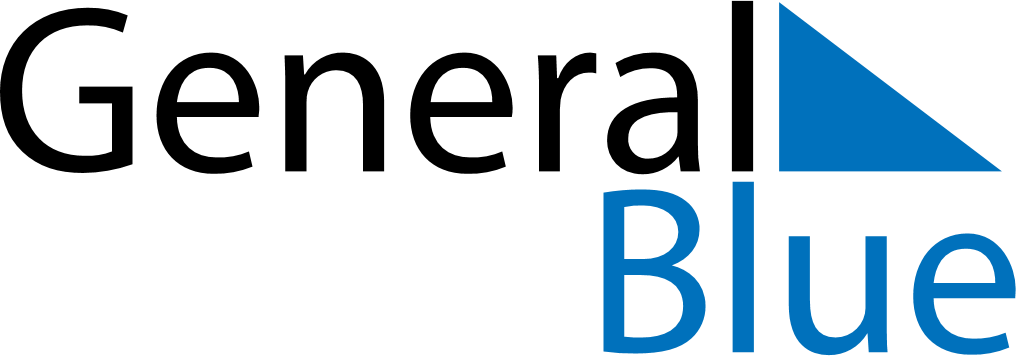 July 2024July 2024July 2024July 2024July 2024July 2024Boden, Norrbotten, SwedenBoden, Norrbotten, SwedenBoden, Norrbotten, SwedenBoden, Norrbotten, SwedenBoden, Norrbotten, SwedenBoden, Norrbotten, SwedenSunday Monday Tuesday Wednesday Thursday Friday Saturday 1 2 3 4 5 6 Sunrise: 1:12 AM Sunset: 12:01 AM Daylight: 22 hours and 49 minutes. Sunrise: 1:17 AM Sunset: 11:57 PM Daylight: 22 hours and 40 minutes. Sunrise: 1:22 AM Sunset: 11:52 PM Daylight: 22 hours and 30 minutes. Sunrise: 1:26 AM Sunset: 11:48 PM Daylight: 22 hours and 21 minutes. Sunrise: 1:31 AM Sunset: 11:44 PM Daylight: 22 hours and 13 minutes. Sunrise: 1:35 AM Sunset: 11:40 PM Daylight: 22 hours and 4 minutes. 7 8 9 10 11 12 13 Sunrise: 1:40 AM Sunset: 11:36 PM Daylight: 21 hours and 55 minutes. Sunrise: 1:44 AM Sunset: 11:32 PM Daylight: 21 hours and 47 minutes. Sunrise: 1:49 AM Sunset: 11:27 PM Daylight: 21 hours and 38 minutes. Sunrise: 1:53 AM Sunset: 11:23 PM Daylight: 21 hours and 30 minutes. Sunrise: 1:57 AM Sunset: 11:19 PM Daylight: 21 hours and 22 minutes. Sunrise: 2:02 AM Sunset: 11:15 PM Daylight: 21 hours and 13 minutes. Sunrise: 2:06 AM Sunset: 11:11 PM Daylight: 21 hours and 5 minutes. 14 15 16 17 18 19 20 Sunrise: 2:10 AM Sunset: 11:07 PM Daylight: 20 hours and 57 minutes. Sunrise: 2:14 AM Sunset: 11:03 PM Daylight: 20 hours and 49 minutes. Sunrise: 2:18 AM Sunset: 10:59 PM Daylight: 20 hours and 41 minutes. Sunrise: 2:22 AM Sunset: 10:55 PM Daylight: 20 hours and 32 minutes. Sunrise: 2:27 AM Sunset: 10:51 PM Daylight: 20 hours and 24 minutes. Sunrise: 2:31 AM Sunset: 10:47 PM Daylight: 20 hours and 16 minutes. Sunrise: 2:35 AM Sunset: 10:44 PM Daylight: 20 hours and 8 minutes. 21 22 23 24 25 26 27 Sunrise: 2:39 AM Sunset: 10:40 PM Daylight: 20 hours and 0 minutes. Sunrise: 2:43 AM Sunset: 10:36 PM Daylight: 19 hours and 52 minutes. Sunrise: 2:47 AM Sunset: 10:32 PM Daylight: 19 hours and 44 minutes. Sunrise: 2:51 AM Sunset: 10:28 PM Daylight: 19 hours and 37 minutes. Sunrise: 2:55 AM Sunset: 10:24 PM Daylight: 19 hours and 29 minutes. Sunrise: 2:59 AM Sunset: 10:20 PM Daylight: 19 hours and 21 minutes. Sunrise: 3:03 AM Sunset: 10:16 PM Daylight: 19 hours and 13 minutes. 28 29 30 31 Sunrise: 3:06 AM Sunset: 10:12 PM Daylight: 19 hours and 5 minutes. Sunrise: 3:10 AM Sunset: 10:08 PM Daylight: 18 hours and 57 minutes. Sunrise: 3:14 AM Sunset: 10:04 PM Daylight: 18 hours and 50 minutes. Sunrise: 3:18 AM Sunset: 10:00 PM Daylight: 18 hours and 42 minutes. 